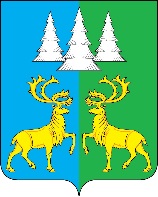 Ханты - Мансийский автономный округ – ЮграСоветский районАДМИНИСТРАЦИЯГОРОДСКОГО ПОСЕЛЕНИЯ КОММУНИСТИЧЕСКИЙПОСТАНОВЛЕНИЕ (проект)«    »  апреля 2022 г.                	   	            	№  О внесении изменений в приложение к постановлениюАдминистрации городского поселения Коммунистический №353 от 28.11.2019г. «Об утверждении административного регламента  предоставления муниципальной услуги  «Перераспределение земельи (или) земельных участков, находящихся в муниципальной собственности или государственная собственность на которые не разграничена, и земельных участков, находящихся в частной собственности»»В соответствии с Федеральным законом от 06.10.2003 № 131-ФЗ «Об общих принципах организации местного самоуправления в Российской Федерации», Федеральным законом от 27.07.2010 № 210-ФЗ «Об организации предоставления государственных и муниципальных услуг», Уставом городского поселения  Коммунистический,  п о с т а н о в л я ю:1. Внести изменения в приложение к постановлению Администрации городского поселения Коммунистический от 28.11.2019 года №353 «Перераспределение земель и (или) земельных участков, находящихся в муниципальной собственности или государственная собственность на которые не разграничена, и земельных участков, находящихся в частной собственности», а именно:1.1. наименование раздела III изложить в новой редакции:«III. Состав, последовательность и сроки выполнения административных процедур, требования к порядку их выполнения, в том числе особенности выполнения административных процедур в электронной форме, а также особенности выполнения административных процедур в многофункциональных центрах. Раздел должен содержать варианты предоставления государственной или муниципальной услуги, включающие порядок предоставления указанных услуг отдельным категориям заявителей, объединенных общими признаками, в том числе в отношении результата государственной или муниципальной услуги, за получением которого они обратились.»;1.2. раздел II дополнить подпунктом 9.1 следующего содержания:«9.1. Предоставление муниципальной услуги в упреждающем (проактивном) режиме не предусмотрено.»;1.3. в 4 абзаце пункта 27 раздела II слова  «правилам пожарной безопасности» заменить словами «правилами противопожарного режима»;1.4. п. 1 раздел I дополнить подпунктом 1.1 следующего содержания:«1.1. Структура административного регламента предусматривает машиночитаемое описание процедур предоставления муниципальной услуги, обеспечивающее автоматизацию процедур предоставления муниципальной услуги с использованием информационных технологий, в соответствии с требованиями, установленными уполномоченным на осуществление нормативно-правового регулирования в сфере информационных технологий федеральным органом исполнительной власти.Административный регламент предоставления муниципальной услуги подлежит приведению в соответствие с абзацем первым подпункта 1.1 раздела I в срок до 01.01.2024 в соответствии с планом-графиком, утверждаемым высшим исполнительным органом государственной власти Ханты-Мансийского автономного округа – Югры.».  2.  Настоящее постановление вступает в силу после официального опубликования.  3.  Опубликовать настоящее постановление в Бюллетене «Вестник» и разместить на официальном сайте органов местного самоуправления городского поселения Коммунистический.4.  Контроль за выполнением настоящего постановления оставляю за собой.Глава городского поселенияКоммунистический                                          	                                  Л.А. Вилочева